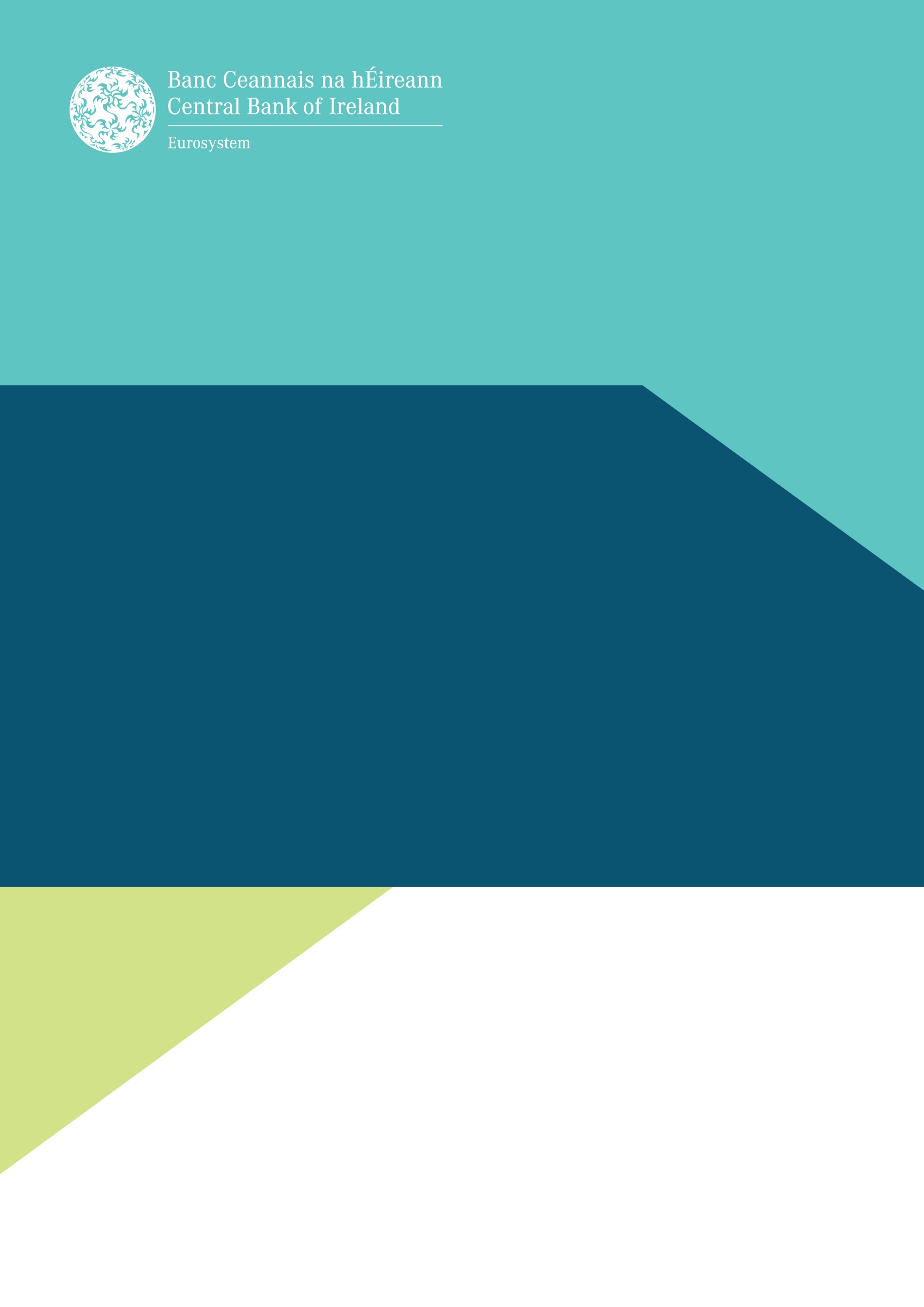 NB:  Revocations are processed at the end of each month and all requirements must be met including all levies fully paid to proposed date of revocation.  Incomplete applications will be held over to the next month. It is recommended that applications are made as early as possible in advance of the proposed date of revocation to ensure processing is completed prior to  month end.Name of Company/ICAV:	_______________________________________________Accounting Date:	_______________________________________________Date of Appointment of Liquidator (if applicable):  ________________________Please confirm that the following are attached/confirmed by placing a tick, “yes”, “no” or “n/a”, as applicable in the first column of boxes Please tick		 EMIR INFORMATION REQUIREDRegulation 648/2012 on OTC Derivatives, Central Counterparties and Trade Repositories (as amended)(“EMIR”) implements increased transparency in respect of derivatives by imposing, amongst other obligations, requirements concerning Reporting of all derivative contracts (including exchange traded derivatives) to Trade Repositories (“TRs”). Is the  fund and sub-fund(s), if relevant, currently counterparty to any derivative contracts		YES/NO 	                                                                                                                                                                                        (delete as appropriate)Has the  fund and sub-fund(s), if relevant, successfully exited (terminated) outstanding trades with the relevant TR(s).						          YES/NO 	                                                                                                                                                                                          (delete as appropriate)Provide LEI code for:---------------------------------------------------------------------------------------------------------------------------The Central Bank may process personal data provided by you in order to fulfil its statutory functions or to facilitate its business operations. Any personal data will be processed in accordance with the requirements of data protection legislation. Any queries concerning the processing of personal data by the Central Bank may be directed to dataprotection@centralbank.ie. A copy of the Central Bank’s Data Protection Notice is available at www.centralbank.ie/fns/privacy-statement.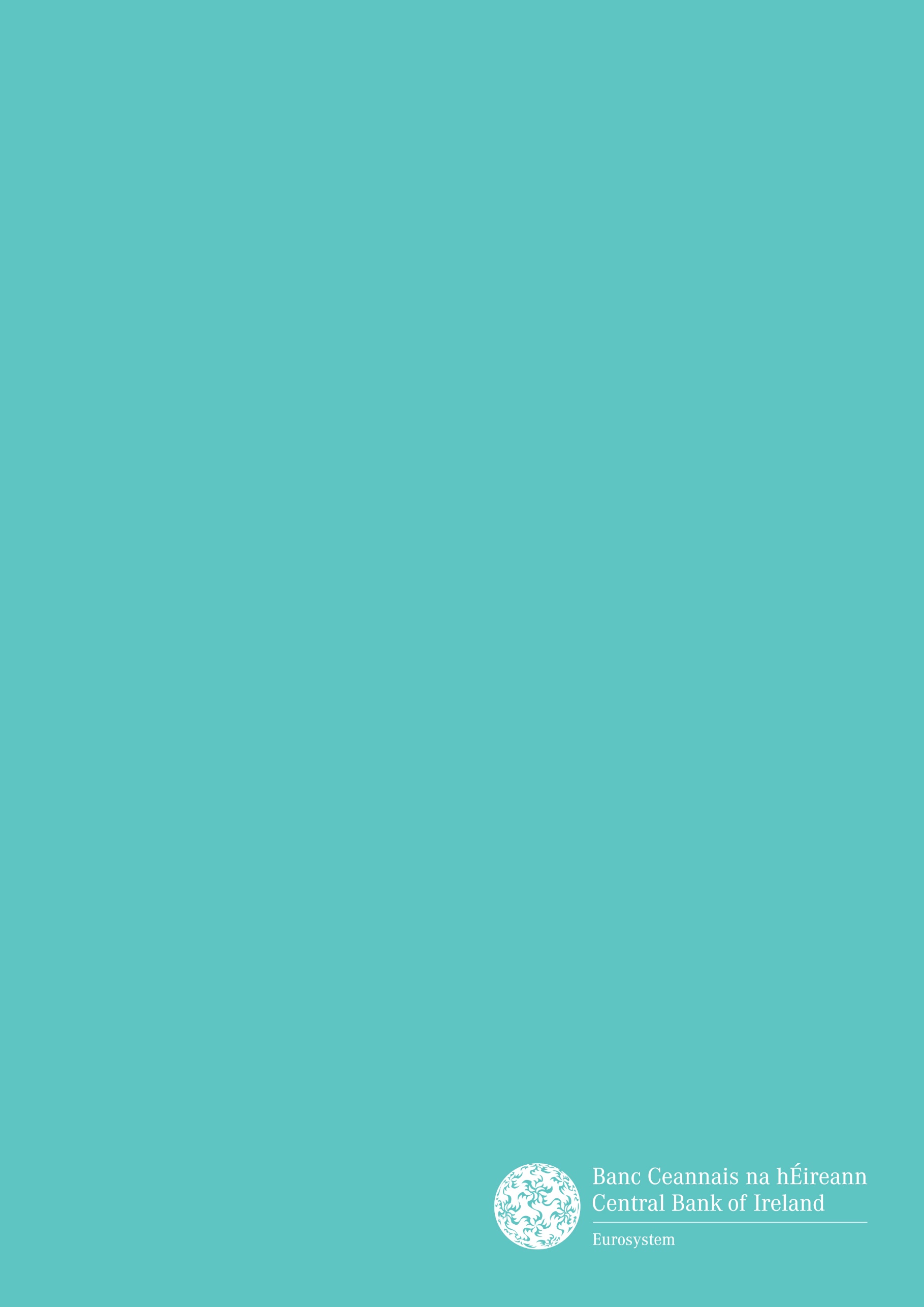 1.Original signed letter from the Investment Company, Management Company, Depositary or Liquidator requesting revocation of authorisation of the fundOriginal signed letter from the Investment Company, Management Company, Depositary or Liquidator requesting revocation of authorisation of the fund2.Confirm that the aforementioned letter indicates the rationale for the termination Confirm that the aforementioned letter indicates the rationale for the termination 3.If a liquidator was appointed to the fund confirm that this was done by way of If a liquidator was appointed to the fund confirm that this was done by way of special resolution of the shareholdersspecial resolution of the shareholders4.(1)  Confirm if the final repurchase of shares in the fund was:(1)  Confirm if the final repurchase of shares in the fund was:a) voluntary; ora) voluntary; orb) compulsoryb) compulsory(2)  If compulsory:(2)  If compulsory:a) state Article No.  under which compulsory repurchase was effected  _____________a) state Article No.  under which compulsory repurchase was effected  _____________b) a Director of  the Management Company/fund must confirm that all procedures relating to the compulsory repurchase of shares in the fund, as set out in the constitutional document have been complied withb) a Director of  the Management Company/fund must confirm that all procedures relating to the compulsory repurchase of shares in the fund, as set out in the constitutional document have been complied with5.1If a liquidator has been appointed, a Director of the Management Company/fund must confirm that If a liquidator has been appointed, a Director of the Management Company/fund must confirm that any distributions effected in anticipation of and prior to the appointment of a liquidator were carried out in accordance with the distribution provisions on the termination/winding up of the fund set out in the constitutional documentany distributions effected in anticipation of and prior to the appointment of a liquidator were carried out in accordance with the distribution provisions on the termination/winding up of the fund set out in the constitutional documentOrOr5.2If a liquidator has not been appointed a Director of the Management Company/fund must confirm If a liquidator has not been appointed a Director of the Management Company/fund must confirm that distributions were carried out in accordance with the distribution provisions on the termination /winding up of the fund set out in the constitutional document.that distributions were carried out in accordance with the distribution provisions on the termination /winding up of the fund set out in the constitutional document.6.1a) Original signed letter from the Depositary confirming that final disbursement of assetsa) Original signed letter from the Depositary confirming that final disbursement of assetshas taken place and is in order and that it is not aware of any outstanding claims or disputes with investors or creditors and where relevant, that sufficient provision has been made for the costs of liquidation; andhas taken place and is in order and that it is not aware of any outstanding claims or disputes with investors or creditors and where relevant, that sufficient provision has been made for the costs of liquidation; andb) Audited accounts to be submitted to the Central Bank of Ireland showing a zero NAV b) Audited accounts to be submitted to the Central Bank of Ireland showing a zero NAV (where a liquidator has been appointed to the fund, audited accounts must be received covering the period from the date of the last audited accounts to the date of appointment of the liquidator)(where a liquidator has been appointed to the fund, audited accounts must be received covering the period from the date of the last audited accounts to the date of appointment of the liquidator)c) If a liquidator has been appointed attach the liquidator’s statement of accountc) If a liquidator has been appointed attach the liquidator’s statement of account7.The following must be completed in respect of paragraph 5, and also in respect of The following must be completed in respect of paragraph 5, and also in respect of paragraph 4(2) b) if the answer to paragraph 4(1)b) is‘yes’:paragraph 4(2) b) if the answer to paragraph 4(1)b) is‘yes’:Confirmed on behalf of the Fund is respect of paragraph 4 (2) b)  and/or 5 Confirmed on behalf of the Fund is respect of paragraph 4 (2) b)  and/or 5 _______________________________                                                                        ________________________________________________                                                                        _________________Director of Management Company/Fund                                                         DateDirector of Management Company/Fund                                                         Date_______________________________                                                                        ________________________________________________                                                                        _________________Name of Signatory                                                                                                             DateIf a liquidator has been appointed to the Company the liquidator must confirm that they gave their sanction to the director in relation to the above confirmation. Liquidator                                                                                  Date_______________________________                                            _______________________________Name of Signatory                                                                                                             DateIf a liquidator has been appointed to the Company the liquidator must confirm that they gave their sanction to the director in relation to the above confirmation. Liquidator                                                                                  Date_______________________________                                            _______________________________List name of fund and any sub-fund(s)LEI codeSigned:                       _______________________________________________  Name (in Print):        _______________________________________________Date:                           _______________________________________________Applicant Firm’s Representative: ____________________________________